НА КУБАНИ ОТМЕТИЛИ ДЕНЬ ФЕРМЕРА10.06.2017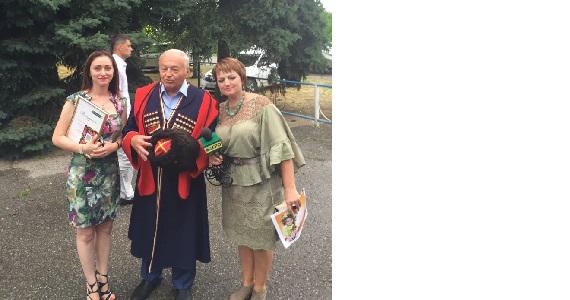 День фермера —  профессиональный праздник российских аграриев – отметили  на Кубани. Главное торжество прошло в станице Бузиновской Выселковского района.В праздновании Дня фермера участвовали полномочный представитель губернатора Краснодарского края по взаимодействию с крестьянскими (фермерскими) хозяйствами Вячеслав Легкодух, председатель краевой АККОР Виктор Сергеев, представители регионального Минсельхоза, фермеры из разных муниципалитетов края.Сотрудники АПК Кубани обсудили развитие фермерских хозяйств края. Лучшие работники сельского хозяйства получили памятные награды. Помимо этого в День фермера провели культурные и спортивные мероприятия.В настоящее время на Кубани насчитывается более 14, 5 тысяч крестьянских (фермерских) хозяйств, в которых работает 15457 человек. В их пользовании – почти два миллиона гектаров земель сельхозназначения.Кубанские фермеры производят каждую третью тонну зерна и подсолнечника, а также 1,3 миллионов тонн сахарной свеклы, 124 тысячи тонн овощей, 45 тысяч бахчевых культур, 46,2 тысячи тонн картофеля, 12,8 тысяч тонн и 5,5 тысяч тонн винограда.